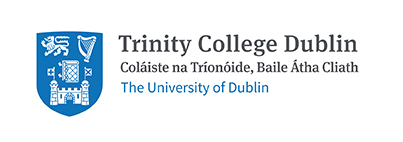 Parking Permit – Certificate for Loaned VehicleI Certify: (a) That vehicle no……………………………………. is a genuine loan by me to (name) ……………………………………………..for his/her sole and exclusive use whilst driving in College from (insert date)……………………………………………….(b) That this vehicle will not be used by me in College.  I am aware that the only person permitted to drive this car on Campus is the permit holder named above.       2. Declaration – I declare that the above particulars are correct, that this certificate is executed by me in good faith and that it does not represent any attempt by myself or the above-named person to circumvent the Traffic Regulations approved by the Board of Trinity College.Signature of Registered Owner:  	_______________________	Print Name:				  	_______________________		Permit Holder:				_______________________	Print Name:		 			_______________________					